DOCUMENTO DE SOLICITUD DE OFERTA SDO (OBRAS)  SDO-OBRAS-CAVEXA-01-2022 CONSTRUCCIÓN DE: PLANTA MULTIFUNCIONAL CON UNIDAD DE FRÍO INCLUIDA.ENMIENDA No. 0222 de julio de 2022 La Organización de Productores Rurales OPR: Campo Verde Export S.A DE C.V. (CAVEXSA), comunica a los oferentes que solicitaron el Documento de Solicitud de Oferta SDO-OBRAS-CAVEXA-01-2022, CONSTRUCCIÓN DE: PLANTA MULTIFUNCIONAL CON UNIDAD DE FRÍO INCLUIDA, que con base al inciso 3.7 Enmiendas y a los numerales 1 y 5 del Documento de Solicitud de Oferta, deben considerar en la preparación de sus ofertas la siguiente modificación al documento en mención. Numeral 1. DATOS GENERALES, sub numerales: 1.3 y 1.6, el cual a partir de la siguiente enmienda debe leerse de la siguiente manera:  Numeral 5. OFERTA- Presentación y Apertura de Ofertas, sub numeral: 5.5, incisos b) y f) el cual a partir de la siguiente enmienda debe leerse de la siguiente manera: El resto del Documento de Solicitud de Oferta, SDO-OBRAS-CAVEXA-01-2022, permanece sin modificación.   Sin más sobre el particular y agradeciendo de antemano su valioso apoyo, le saludo. Juan Benito Guevara VindelRepresentante LegalCAVEXSAANEXO IUbicación de las oficinas de la OPR Campo Verde Export S.A de C.V (CAVEXSA), donde realizara la recepción y apertura de las ofertas, en el Municipio de Choluteca, Departamento de Choluteca.https://maps.google.com/?q=13.309093,-87.175667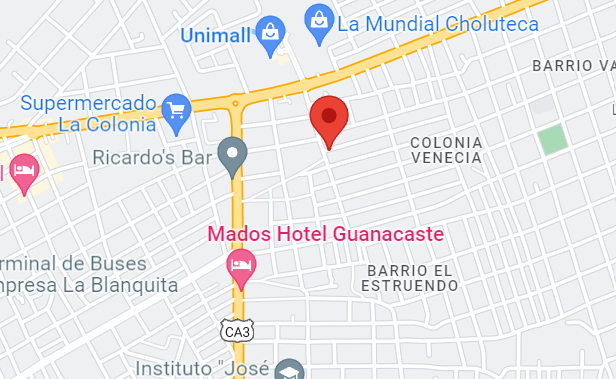 1.3  La oferta deberá ser presentada en un sólo sobre cerrado a más tardar el día martes 09 de agosto de 2022 a las 10:30 a.m., en las oficinas de la OPR La OPR Campo Verde Export S.A de C.V (CAVEXSA), ubicada en la Colonia Venecia, calle principal entrada de la rotonda del unimall, cuatro cuadras contiguo a rótulos manía casa de esquina color verde con columnas blancas, portones rojos, Municipio de Choluteca, Departamento Choluteca. (Ver ANEXO I de esta enmienda)1.6Las ofertas deberán hacerse llegar a más tardar el día martes 09 de agosto de 2022 a las 10:30 a.m. a la siguiente dirección, Colonia Venecia, calle principal entrada de la rotonda del unimall, cuatro cuadras contiguo a rótulos manía casa de esquina color verde con columnas blancas, portones rojos, Municipio de Choluteca, Departamento Choluteca.Atención:Sr. Juan Benito Guevara VindelRepresentante Legal de la OPR Campo Verde Export S.A de C.V (CAVEXSA).En las Oficinas de (CAVEXSA), ubicada en la Colonia Venecia, calle principal entrada de la rotonda del unimall, cuatro cuadras contiguo a rótulos manía casa de esquina color verde con columnas blancas, portones rojos, Municipio de Choluteca, Departamento Choluteca..Correos electrónico: consorciocampoverdeadmon2@gmail.com  o gerenciacavexsa@gmail.com Las ofertas electrónicas “no serán” permitidas.5.5  (b)	La fecha máxima para presentación de ofertas es el día martes 09 de agosto de 2022 a las 10:30 a.m., hora oficial de Honduras en las oficinas de la OPR.f) ESQUINA SUPERIOR DERECHA:  No abrir este sobre antes del día: martes 09 de agosto de 2022 a las 10:30 a.m. 